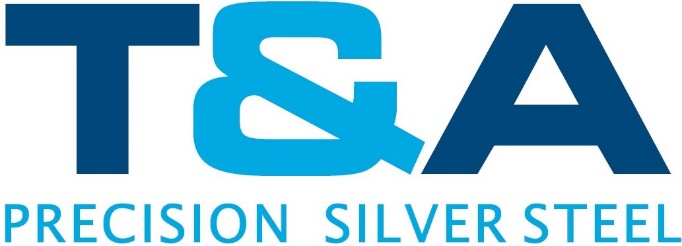 LONG TERMS DECLARATION FOR GOODS HAVING PREFERENTIAL ORIGIN STATUST & A Precision Grinding Co Ltd (Andrew Oates – Director) declare that the goods described below:BRIGHT DRAW SILVER STEEL BARS - TARIFF CODE 722850-69Which are regularly supplied to:Name: Originate in: The UKAnd satisfy the rules of origin governing preferential trade with EFTA:(Iceland, Norway, Liechtenstein, Switzerland)CEES: (Bulgaria and Romania), Faroe Islands, Israel, Ceuta and Melilla, Mashraq Group (Egypt, Jordan, Lebanon, Syria), MaghrebGroup (Algeria, Morocco, Tunisia), ACP, OCT, West Bank/Gaza, South Africa, Croatia, Macedonia, Bosnia-Herzegovina, Albania, Serbia, Mexico, Turkey and GSB beneficiary countries.This declaration is valid for all further supplies of these products dispatchedFrom:  March 2022Andrew OatesDirector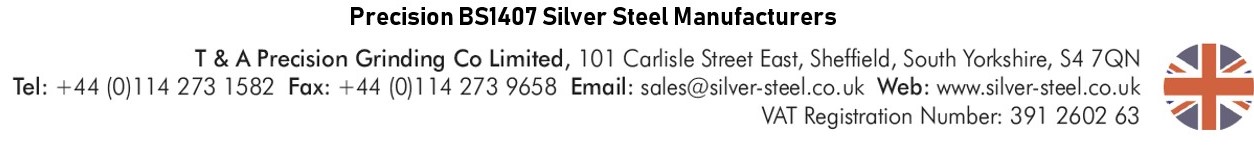 